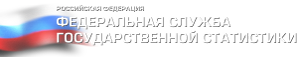 										Краткие итоги										18 мая 2023 годаДвижение работников и неполная занятость за январь-март 2023 годаЧисленность работников списочного состава крупных и средних организаций Грайворонского городского округа с численностью работников более 15 человек на конец первого квартала 2023 года составила 5213 человек. В первом квартале текущего года численность принятых на работу составила 306 человек, численность выбывших –  409 человек. Подробная информация о движении работников и неполной занятости отражена в таблице. Данные представлены только по работникам списочного состава. Численность работников списочного состава на конец 1 квартала увеличилась, несмотря на превышение числа выбывших работников над количеством прибывших, в связи с изменением круга отчитывающихся предприятий и организаций. 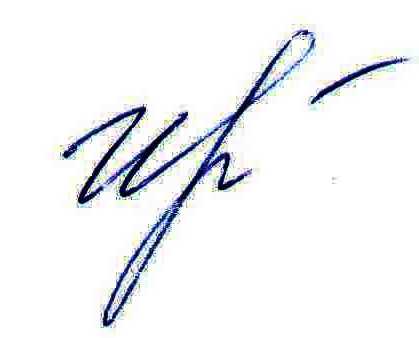 Руководитель подразделения	Белгородстата в г. Грайворон                                    		        С.В.ИльинаПоказательЯнварь-март 2023Октябрь-декабрь 2022 годаПринято работников – всего306270В т.ч. на дополнительно введенные рабочие места1-Выбыло работников – всего 409295в том числе       в связи с сокращением численности18-     по собственному желанию348263     по соглашению сторон2211     по другим причинам2121Работавшие неполное рабочее время по соглашению между работников и работодателем17085Находившиеся в простое7891Предоставлены отпуска  без сохранения заработной платы по заявлению работника 14589Численность работников списочного состава на конец квартала52135089Численность требуемых работников на вакантные места100127Численность женщин, находящихся в отпуске по уходу за ребенком в возрасте до 1,5 года8889Численность женщин, находящихся в отпуске по уходу за ребенком в возрасте от 1,5 до 3-х лет8178